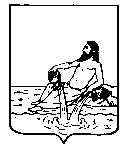 ВЕЛИКОУСТЮГСКАЯ ДУМАВЕЛИКОУСТЮГСКОГО МУНИЦИПАЛЬНОГО ОКРУГАР Е Ш Е Н И Е  от   00.00.2023      №   00                  _____________________________________________________                   _________________________г. Великий Устюг	Руководствуясь статьей 2 Федерального закона от 29.12.2022 № 612-ФЗ «О внесении изменений в Градостроительный кодекс Российской Федерации и отдельные законодательные акты Российской Федерации и о признании утратившим силу абзаца второго пункта 2 статьи 16 Федерального закона «О железнодорожном транспорте в Российской Федерации», частью 4 статьи 6 Закона Российской Федерации от 14.01.1993 № 4292-1 «Об увековечении памяти погибших при защите Отечества»,  статьями 25 и 28 Устава Великоустюгского муниципального округа Вологодской области,	Великоустюгская Дума РЕШИЛА:	1. Внести в решение Великоустюгской Думы Великоустюгского муниципального округа Вологодской области от 28.02.2023 № 24 «О разграничении полномочий органов местного самоуправления Великоустюгского муниципального округа в сфере погребения и похоронного дела»  (далее – решение) следующие изменения:	1.1. В подпункте 23 части 3 решения слова «строительных,» исключить.	2. Настоящее решение вступает в силу после официального опубликования.Председатель                                              Глава Великоустюгского Великоустюгской Думы                            муниципального района_________________ С.А. Капустин         __________________ А.В. КузьминПОЯСНИТЕЛЬНАЯ ЗАПИСКАк проекту решения Великоустюгской Думы Великоустюгского муниципального округа«О внесении изменений в решение Великоустюгской Думы   Великоустюгского муниципального округа от 28.02.2023 № 24 «О разграничении полномочий органов местного самоуправления Великоустюгского муниципального округа в сфере погребения и похоронного дела»	Статьей 2 федерального закона от 29.12.2022 № 612-ФЗ «О внесении изменений в Градостроительный кодекс Российской Федерации и отдельные законодательные акты Российской Федерации и о признании утратившим силу абзаца второго пункта 2 статьи 16 Федерального закона «О железнодорожном транспорте в Российской Федерации», который вступил в силу 01 марта 2023 года,  в часть 4 статьи 6 Закона Российской Федерации от 14.01.1993 № 4292-1 «Об увековечении памяти погибших при защите Отечества» внесены изменения.		Строительные работы в результате, которых могут быть повреждены воинские захоронения, исключены их перечня работ, проведение которых осуществляется только после согласования с органами местного самоуправления. В настоящее время согласование органов местного самоуправления требуется только на проведение земляных, дорожных и других работ.	Строительство, реконструкция, капитальный ремонт объекта капитального строительства, в результате которых могут быть повреждены воинские захоронения, проводятся в соответствии с требованиями законодательства о градостроительной деятельности. 	С учетом действующего законодательства требуется внесение изменений в решение Великоустюгской Думы Великоустюгского муниципального округа Вологодской области от 28.02.2023 № 24 «О разграничении полномочий органов местного самоуправления Великоустюгского муниципального округа в сфере погребения и похоронного дела»О внесении изменений в решение Великоустюгской Думы   Великоустюгского муниципального округа от 28.02.2023 № 24 «О разграничении полномочий органов местного самоуправления Великоустюгского муниципального округа в сфере погребения и похоронного дела»